КОНТРОЛЬНО-ИЗМЕРИТЕЛЬНЫЕ МАТЕРИАЛЫ для проведения промежуточной аттестации по математике в 7 классеДемонстрационный вариантс.Старый Маклауш2021 годСпецификацияНазначение КИМКонтрольные измерительные материалы позволяют установить уровень освоения обучающимися Федерального компонента государственного образовательного стандарта общего образования.Документы, определяющие нормативно-правовую базуСодержание КИМ определяется на основе следующего документа: Федеральный компонент государственного стандарта общего образования. Математика. Основное общее образование, 2004 г. (Приказ МО от 05.03.2004 №1089).Общая характеристика содержания и структуры работыРабота состоит из двух частей.Часть I направлена на проверку достижения уровня обязательной подготовки. Она содержит 13 заданий, соответствующих минимуму содержания курса «Алгебра 7». Предусмотрены три формы ответа: задания с выбором ответа из четырёх предложенных (6-7), с кратким ответом (3-4) и задания на соотнесение (1-2). С помощью этих заданий проверяется умение владеть основными понятиями, знание алгоритмов при выполнении определённых процедур, а также применение изученного в простейших практических ситуациях.Часть II направлена на дифференцируемую проверку повышенного уровня владения программным материалом. Она содержит 4 задания. При выполнении этой части проверяется способность учащихся интегрировать различные темы, владеть навыками исследования, а также применять нестандартные приёмы рассуждений.Распределение заданий по основным блокамРазделы содержания Часть IЧасть IIВремя выполнения работы и условия её проведенияНа выполнение работы отводится: 80 минут. Первая и вторая часть выполняются на черновике, после чего ответ заносится на бланк в указанное место в бланке с текстами заданий.Система оцениванияДля оценивания результатов выполнения работы применяются традиционные отметки «2», «3», «4», «5» и рейтинг от 0 до 17 баллов.Задание первой части считается выполненным, если верно записан номер ответа, или верно записан ответ, или верно соотнесены объекты двух множеств.Задание второй части считается выполненным верно, если учащийся записал верный ответ.Схема перевода рейтинга в школьную оценку:План работы.Варианты КИМ составляются на основе обобщенного плана работы.Обобщенный планварианта контрольных измерительных материаловКодификатор элементов содержаниядля составления контрольных измерительных материалов внутреннего мониторинга качества образования по математике в 7 классеКодификатор элементов содержания по математике для составления контрольных измерительных материалов является одним из документов, регламентирующих разработку КИМ внутреннего мониторинга качества образования. Он составлен на основе Федерального компонента государственных стандартов общего образования по математике.Данный документ является основой для составления контрольных измерительных материалов по математике, построен на принципах обобщения и систематизации учебного материала.Кодификатор элементов содержания включает в себя элементы содержания по всем разделам курса основной школы.В первом столбце таблицы указаны коды разделов и тем. Во втором столбце указан код элемента содержания, для которого создаются проверочные задания.Кодификатор требований к уровню подготовкидля составления контрольных измерительных материалов по математике в 7 классе Кодификатор требований к уровню  подготовки по  математике для составления контрольных	измерительных	материалов	является	одним	из	документов, регламентирующих разработку КИМ внутреннего мониторинга качества образования. Он составлен на основе Федерального компонента государственных стандартов общегообразования по математике.Данный документ является основой для составления контрольных измерительных материалов по математике, построен на принципах обобщения и систематизации учебного материала.В первом столбце таблицы указаны коды разделов, на которые разбиты требования к уровню подготовки по математике. Во втором столбце указан код умения, для проверки которого создаются итоговые задания. В третьем столбце сформулированы собственно требования к уровню подготовки.                        Тестовая работа по математике   для обучающихся 7 классовИнструкция по выполнению работы Работа состоит из двух частей. В первой части 13 заданий, во второй 4 задания. На выполнение всей работы отводится 80 минут.При выполнении заданий первой и второй части, ответы укажите сначала на черновиках, а затем перенесите в бланк ответов. Все необходимые вычисления, преобразования и т.д. выполняйте в черновике.Часть 1 включает 10 заданий с выбором одного верного ответа из четырёх предложенных, 2 задания с указание ответа и 1 задание на соотнесение. Для заданий с выбором ответа в бланке ответов справа от номера выполняемого вами задания поставьте знак «×» в клеточку, номер которой соответствует номеру выбранного вами ответа. Ответом к заданию 12 является последовательность номеров верных утверждений, записанных без пробелов и использования других символов, например, 123.Часть 1Найдите значение выражения: .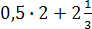 1)                    2)                      3)                      4) 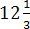 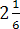 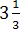 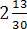 Найдите число, 20% которого равны 100.1) 500	2) 800	3) 20	4) 80Найдите неизвестный член пропорции: .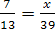 1)                             2) 20	3)                           4) 21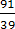 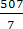 Из формулы силы  выразите массу	.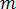 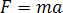 1)	2)                     3)                     4) 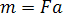 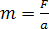 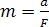 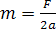 В равнобедренном треугольнике угол при основании равен 45°. Найдите угол, заключенный между боковыми сторонами. Ответ дайте в градусах.1) 90°	2) 45°	3) 180°	4) 80°Раскройте скобки и приведите подобные слагаемые:.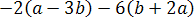 1)                 2)                    3)         4) 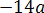 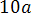 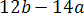 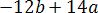 Выполните действия: .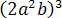 1)                2)                     3)                 4) 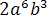 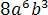 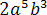 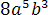 Упростите выражение	и найдите его значение при	, .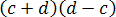 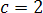 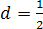 1)                        2)                      3)                               4) 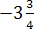 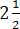 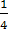 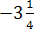 Вычислите: .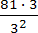 1) 3	2) 40,5	3) 27	4) 9Укажите номер верного утверждения.Если две параллельные прямые пересечены третьей прямой, то односторонние углы равны.Если при пересечении двух прямых третьей сумма соответственных углов равна 180°, то прямые параллельны.Если две прямые перпендикулярны третьей прямой, то эти две прямые перпендикулярны.Если две параллельные прямые пересечены третьей прямой, то накрест лежащие углы равны.Решите уравнение: . Ответ  	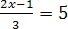 Соотнесите функции, заданные формулами, с их графиками (см. рис.1).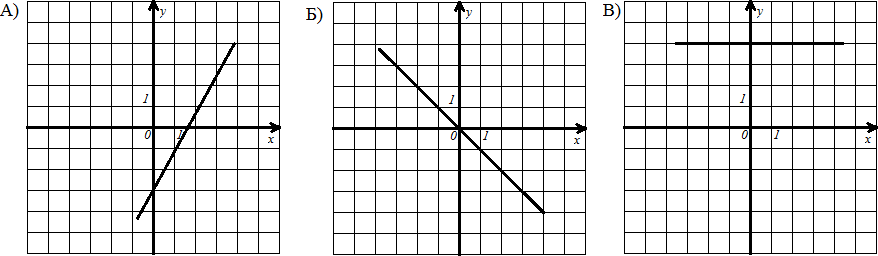 1)                  2)                      3) 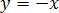 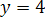 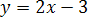 Имеется 5 бочек с квасом объемом 40, 50, 60, 100, 70 литров соответственно. Найдите среднее арифметическое этого набора чисел.Ответ  	Часть 2Из точек	,	,	выберите те, которые принадлежат графику функции .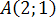 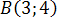 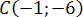 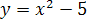 Выполните разложение на множители:		. Решите уравнение:	.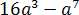 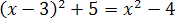 Найдите координаты точки пересечения графиков функций  и .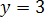 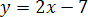 Принято на заседании МО учителей-предметниковРуководитель МО
______________Осипова Н.А.Протокол № ______от___________УтверждаюИ.о директора ГБОУ СОШ
с.Старый Маклауш
______________Н.П. ГруздеваПриказ _________от_____________.Блоки содержанияЧисло заданий1. Числа и вычисления32. Выражения и их преобразования63. Уравнения и неравенства24. Функции35. Геометрия26. Статистика и теория вероятностей1Всего:17Числа и вычисле нияФормул ыОдночлены и многочлен ыСтепен ьУравне нияФункц ияГео метр ияСтатисти ка и теория вероятностейВсего3131112113Алгебраические дробиУравнение, формулысокращенного умноженияФункцияВсего1124Максимальное число баллов за 1 заданиеМаксимальное число баллов за 1 заданиеМаксимальное число баллов за 1 заданиеМаксимальное число баллов за 1 заданиеМаксимальное число баллов за 1 заданиеЧасть I,задания, №Часть II,задания, №Часть II,задания, №Часть II,задания, №Часть II,задания, №1 – 131234III∑1111113417Оценка«2»«3»«4»«5»Количество баллов0 – 67 – 1011 – 1415 – 17№ заданияОсновные проверяемые требования к математической подготовкеОсновные проверяемые требования к математической подготовкеОсновные проверяемые требования к математической подготовкеКоды разделов элементов содержанияКоды разделов элементовтребованийУровень сложностиМаксимальныйбалл за выполнениезаданияЧасть 1Часть 1Часть 1Часть 1Часть 1Часть 1Часть 1Часть 11Уметь	выполнятьпреобразованиявычисленияи11Б12Уметь выполнять вычисления и преобразования; уметь использовать приобретенные знания и умения в практической деятельности и повседневнойжизни.Уметь выполнять вычисления и преобразования; уметь использовать приобретенные знания и умения в практической деятельности и повседневнойжизни.Уметь выполнять вычисления и преобразования; уметь использовать приобретенные знания и умения в практической деятельности и повседневнойжизни.1, 31, 8Б13Уметь	выполнятьпреобразованиявычисленияи1, 31Б14Уметь	выполнять	преобразованияалгебраических выраженийУметь	выполнять	преобразованияалгебраических выраженийУметь	выполнять	преобразованияалгебраических выражений22Б15Уметь	выполнять	действия	сгеометрическими фигурамиУметь	выполнять	действия	сгеометрическими фигурамиУметь	выполнять	действия	сгеометрическими фигурами65Б16Уметь	выполнятьвычисленияи1, 21, 2Б1преобразования,	уметь	выполнятьпреобразования алгебраических выражений7Уметь	выполнять	вычисления	ипреобразования1, 21, 2Б18Уметь	выполнять	преобразованияалгебраических выражений22Б19Уметь	выполнять	преобразованияалгебраических выражений22Б110Уметь	выполнять	действия	сгеометрическими фигурами65, 7Б111Уметь решать уравнения и их системы33Б112Уметь строить и читать графики функций44Б113Уметь	работать	со	статистическойинформацией76, 8Б1Часть 2Часть 2Часть 2Часть 2Часть 2Часть 21Уметь	выполнять	преобразования алгебраических	выражений,	строить	ичитать графики функций2, 4, 52, 7П12Уметь	выполнять	преобразованияалгебраических	выражений,	решать уравнения2, 32, 3П13Уметь	выполнять	преобразования алгебраических	выражений,	решатьуравнения и их системы2, 32, 3П14Уметь решать уравнения и их системы, строить и читать графики функций, строить и исследовать простейшие математическиемодели3, 4, 63, 4, 7П1Код раздел аКод контролиру емогоэлементаЭлементы содержания, проверяемые заданиями итоговой работы1Числа и вычисления1.1Натуральные числа1.11.1.1Десятичная система счисления. Римская нумерация1.11.1.2Арифметические действия над натуральными числами1.11.1.3Степень с натуральным показателем1.1.4Делимость натуральных   чисел.   Простые   и   составные   числа,разложение натурального числа на простые множители1.1.5Признаки делимости на 2, 3, 5, 9, 101.1.6Наибольший общий делитель и наименьшее общее кратное1.1.7Деление с остатком1.2Дроби1.21.2.1Обыкновенная дробь, основное свойство дроби. Сравнение дробей1.21.2.2Арифметические действия с обыкновенными дробями1.21.2.3Нахождение части от целого и целого по его части1.21.2.4Десятичная дробь, сравнение десятичных дробей1.2.5Арифметические действия с десятичными дробями1.2.6Представление десятичной дроби в виде обыкновенной дроби иобыкновенной в виде десятичной1.3Рациональные числа1.31.3.1Целые числа1.31.3.2Модуль (абсолютная величина) числа1.31.3.3Сравнение рациональных чисел1.31.3.4Арифметические действия с рациональными числами1.31.3.5Степень с целым показателем1.31.3.6Числовые выражения, порядок действий в них, использованиескобок. Законы арифметических действий1.4Измерения, приближения, оценки1.41.4.1Единицы измерения длины, площади, объема, массы, времени,скорости1.41.4.2Размеры объектов окружающего мира (от элементарных частиц доВселенной), длительность процессов в окружающем мире1.41.4.3Представление зависимости между величинами в виде формул1.41.4.4Проценты. Нахождение процента от величины и величины по еепроценту1.41.4.5Отношение, выражение отношения в процентах1.41.4.6Пропорция.	Пропорциональная	и	обратно	пропорциональнаязависимости1.41.4.7Округление чисел. Прикидка и оценка результатов вычислений2Алгебраические выражения2.1Буквенные выражения (выражения с переменными)2.12.1.1Буквенные выражения. Числовое значение буквенного выражения2.12.1.2Допустимые значения переменных, входящих в алгебраическиевыражения2.12.1.3Подстановка выражений вместо переменных2.12.1.4Равенство	буквенных	выражений,	тождество.	Преобразованиявыражений2.2Многочлены2.22.2.1Многочлен. Сложение, вычитание, умножение многочленов2.22.2.2Формулы сокращенного умножения: квадрат суммы и квадратразности; формула разности квадратов2.2.3Разложение многочлена на множители2.2.4Степень и корень многочлена с одной переменной3Уравнения и неравенства3.1Уравнения3.13.1.1Уравнение с одной переменной, корень уравнения3.13.1.2Линейное уравнение3.1.3Уравнение с двумя переменными; решение уравнения с двумяпеременными3.1.4Система уравнений; решение системы3.1.5Система двух линейных уравнений с двумя переменными; решениеподстановкой и алгебраическим сложением3.2Текстовые задачи3.23.2.1Решение текстовых задач арифметическим способом3.23.2.2Решение текстовых задач алгебраическим способом4Функции4.1Числовые функции4.14.1.1Понятие	функции.	Область	определения	функции.	Способызадания функции4.14.1.2График функции, чтение графиков функций4.14.1.3Примеры	графических	зависимостей,	отражающих	реальныепроцессы4.14.1.4Функция, описывающая прямую пропорциональную зависимость,ее график4.14.1.5Линейная функция, ее график, геометрический смыслкоэффициентов4.14.1.6Использование графиков функций   для   решения   уравнений   исистем5Координаты на прямой и плоскости5.1Координатная прямая5.15.1.1Изображение чисел точками координатной прямой5.15.1.2Геометрический смысл модуля5.2Декартовы координаты на плоскости5.25.2.1Декартовы координаты на плоскости; координаты точки5.25.2.2Уравнение	прямой,	угловой	коэффициент	прямой,	условиепараллельности прямых5.25.2.3Графическая интерпретация уравнений с двумя переменными и ихсистем6Геометрия6.1Геометрические фигуры и их свойства. Измерениегеометрических величин6.1.1Начальные понятия геометрии6.1.2Угол. Прямой угол. Острые и тупые углы. Вертикальные исмежные углы. Биссектриса угла и ее свойства6.1.3Прямая. Параллельность и перпендикулярность прямых6.1.4Отрезок. Перпендикуляр и наклонная к прямой6.2Треугольник6.26.2.1Высота, медиана, биссектриса треугольника6.26.2.2Равнобедренный и равносторонний треугольники. Свойства ипризнаки равнобедренного треугольника6.26.2.3Признаки равенства треугольников6.26.2.4Неравенство треугольника6.26.2.5Сумма углов треугольника. Внешние углы треугольника6.3Измерение геометрических величин6.36.3.1Длина	отрезка,	длина	ломаной,	периметр	многоугольника.Расстояние от точки до прямой6.36.3.2Длина окружности6.36.3.3Площадь круга6.3.4Формулы объема прямоугольного параллелепипеда, куба, шара7Статистика и теория вероятностей7.1Описательная статистика7.17.1.1Средние результатов измеренийКод разделаКодконтролируемо го уменияТребования (умения), проверяемые заданиями итоговой работы1Уметь выполнять вычисления и преобразования11.1Выполнять, сочетая устные и письменные приемы, арифметические действия с рациональными числами; находить в несложных случаях значения степеней с натуральными показателями; вычислять значения числовых выражений; переходить от одной формы записи чисел кдругой11.2Округлять целые числа и десятичные дроби, находить приближения чисел с недостатком и с избытком, выполнятьприкидку результата вычислений11.3Решать текстовые задачи, включая задачи, связанные с отношением,	пропорциональностью	величин,	дробями,процентами11.4Изображать числа точками на координатной прямой2Уметь	выполнять	преобразования	алгебраических выражений22.1Составлять буквенные выражения и формулы по условиям задач,	находить	значения	буквенных	выражений,осуществляя необходимые подстановки и преобразования2.2Выполнять основные действия со степенями с натуральнымипоказателями, с многочленами2.3Выполнять разложение многочленов на множители2.4Выполнять тождественные преобразования целых выражений3Уметь решать уравнения и их системы33.1Решать линейные и целые уравнения, сводящиеся к ним,системы двух линейных уравнений33.2Применять	графические	представления	при	решенииуравнений, систем33.3Решать текстовые задачи алгебраическим методом,интерпретировать полученный результат, проводить отборрешений исходя из формулировки задачи4Уметь строить и читать графики функций44.1Определять координаты точки плоскости, строить точки сзаданными координатами44.2Определять значение функции по значению аргумента при различных способах задания функции, решать обратнуюзадачу44.3Строить графики изученных функций, описывать их свойства5Уметь выполнять действия с геометрическими фигурами55.1Решать	планиметрические	задачи	на	нахождениегеометрических величин (длин, углов, площадей)55.2Распознавать		геометрические		фигуры	на		плоскости, различать	их		взаимное	расположение,	изображатьгеометрические фигуры; выполнять чертежи по условию задачи6Уметь работать со статистической информацией66.1Вычислять средние значения результатов измерений7Уметь строить и исследовать простейшие математическиемодели77.1Моделировать реальные ситуации на языке алгебры, составлять выражения, уравнения по условию задачи; исследовать построенные модели с использованием аппаратаалгебры77.2Моделировать		реальные	ситуации	на		языке	геометрии, исследовать	построенные	модели		с		использованиемгеометрических понятий и теорем7.3Проводить доказательные рассуждения при решении задач, оценивать	логическую	правильность	рассуждений,распознавать ошибочные заключения8Уметь использовать приобретенные знания и умения  впрактической деятельности и повседневной жизни88.1Решать несложные практические расчетные задачи; решать задачи, связанные с отношением, пропорциональностью величин, дробями, процентами; пользоваться оценкой и прикидкой при практических расчетах; интерпретироватьрезультаты решения задач с учетом ограничений, связанных с реальными свойствами рассматриваемых объектов88.2Пользоваться основными единицами длины, массы, времени, скорости, площади, объема; выражать более крупные единицы через более мелкие и наоборот. Осуществлять практические расчеты по формулам, составлять несложные формулы, выражающиезависимости между величинами88.3Описывать	с	помощью	функций	различные	реальные зависимости между величинами; интерпретировать графикиреальных зависимостей88.4Описывать реальные ситуации на языке геометрии, решатьпрактические	задачи,	связанные	с	нахождением геометрических величин